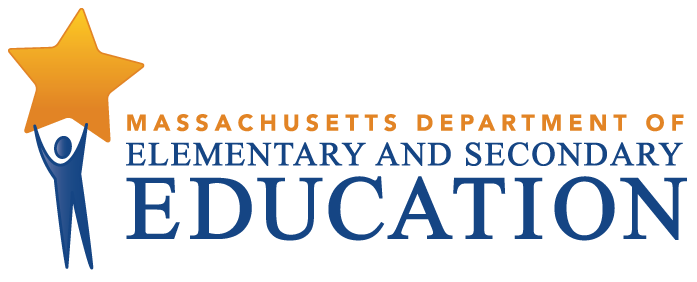 Subject Matter Knowledge (SMK) GuidelinesUpdated May 2023Massachusetts Department of Elementary and Secondary Education75 Pleasant Street, Malden, MA 02148-4906Phone 781-338-3000 TTY: N.E.T. Relay 800-439-2370Table of ContentsPurposeStudents in Massachusetts must meet rigorous academic standards, which are outlined in the Massachusetts Curriculum Frameworks. To do so, they must have access to educators with strong content knowledge and pedagogical skill, the building blocks of effective instructional practice. In support of promoting strong content knowledge, these Subject Matter Knowledge (SMK) Guidelines set forth the content knowledge expectations for educator licensure in Massachusetts.These Guidelines serve two primary purposes:Sponsoring Organizations (SOs) use the SMKs in designing educator preparation programs and in preparing candidates.The Massachusetts Department of Elementary and Secondary Education (DESE) uses the SMKs in decisions about educator licensure and program approval, including: authorizing a SO to operate, reviewing individual licensure applications and licensure renewal, and developing the Massachusetts Tests for Educator Licensure (MTELs). Through these mechanisms, DESE seeks to ensure that educators entering the workforce have sufficient content knowledge in their licensure area to support students in mastering relevant Massachusetts Curriculum Frameworks.With the goal of focusing all efforts first on the needs of our students in Massachusetts, the SMK requirements outlined here directly align with the set of pre-K—12 Massachusetts Curriculum Frameworks appropriate for the subject and grade level license, wherever possible.For more detailed information about implications associated with these guidelines, please refer to the SMK Implementation Memo released as a companion to this document.ContextChange in ApproachDESE is making a shift in the way the state has historically approached articulating content expectations for educators. Most notably, for licensure areas in which a Massachusetts Curriculum Framework exists, these Guidelines directly reference the Framework to establish that educators need to demonstrate a certain level of depth and fluency in the content knowledge needed to teach the Frameworks, rather than provide a separate, additional set of content expectations. The Frameworks for students now anchor the expectations of content knowledge for educators. While they serve as an anchor, the intent and expectation is not that educators should simply know the content included in the Frameworks. Rather, educators must move beyond a basic or functional knowledge of the Frameworks to a level of fluency or expertise with the academic standards such that they can teach and support students in mastering the content. The figure below shows a steady progression, not in the amount of information one knows about, but in the depth and ability to use that information for a specific purpose.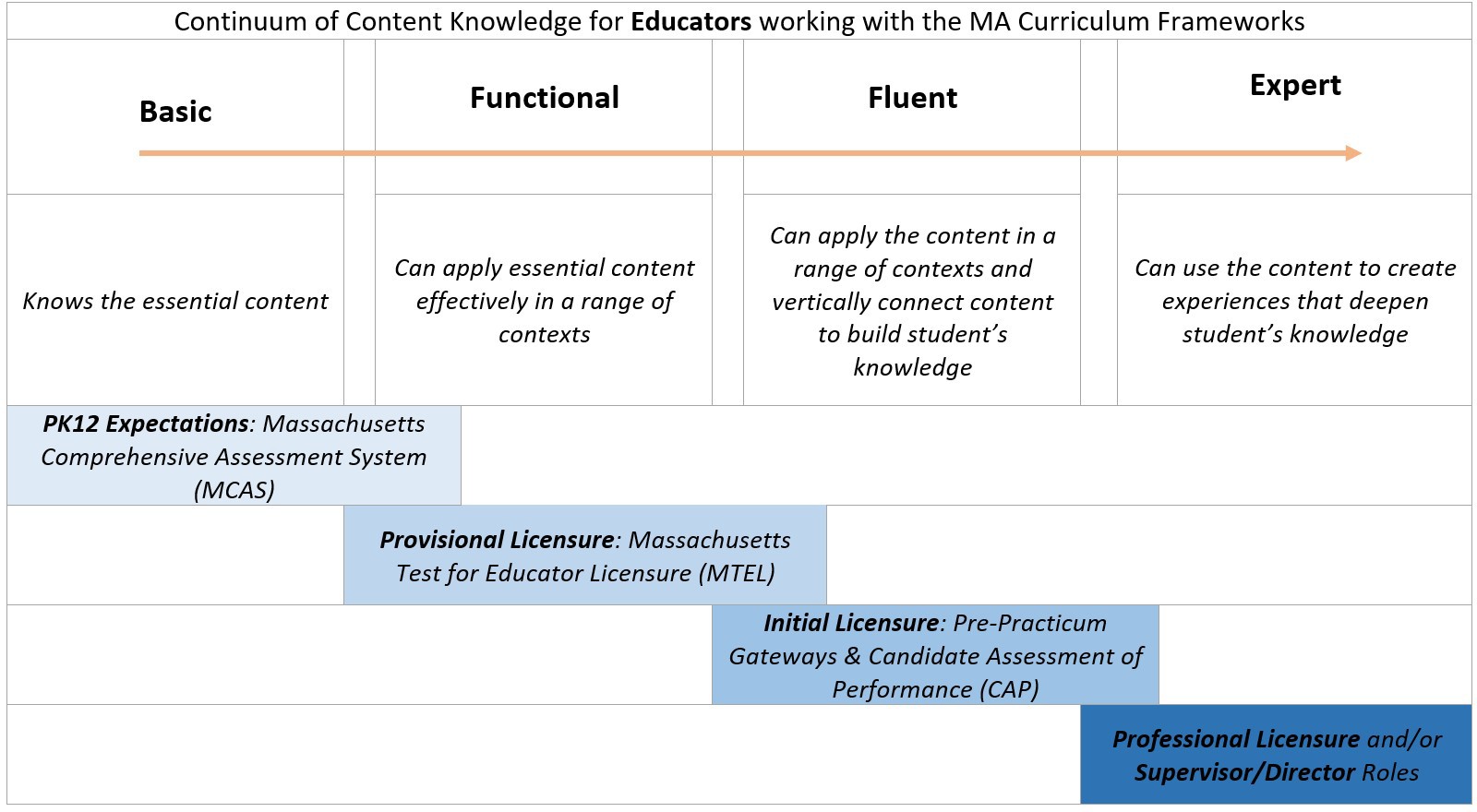 The boxes below the continuum illustrate the practical applications of the difference in depth and fluency of expectations of the content knowledge as it relates to the Massachusetts licensure system and suite of required assessments used to determine varying levels of content knowledge. The depth at which the knowledge and application of the SMKs must be demonstrated is dependent on the stage of development for an individual educator (i.e. Basic, Functional, Fluent, or Expert) and/or licensure (Provisional, Initial, or Temporary).Alignment of Expectations: This approach more tightly aligns expectations for individuals preparing to be educators with those in place for educators once they are employed. By grounding all preparation and licensure expectations in the Massachusetts Curriculum Frameworks, educators will be more explicitly prepared to teach to those standards effectively with students. Furthermore, this approach streamlines implementation timelines in educator preparation around the adoption of new Frameworks, such that programs can immediately begin to align coursework with newly adopted Frameworks. Additionally, this alignment will open up a larger set of resources and opportunities to preparation programs and their candidates given the work already in place to support Pre-K—12 standards implementation.Structured Flexibility for SOs: The approach creates flexibility and autonomy for preparation providers in designing a set of coherent experiences for novice educators rooted in the needs of Massachusetts’ Pre-K—12 students. It also empowers SOs to make decisions based on professional expertise and the needs of the candidates with whom they are working. This aligns with an overall effort to be descriptive of expectations without being prescriptive of approach. Finally, it will provide additional incentives and opportunities to support candidates to develop instructional practices that connect their developing pedagogical skills to the content their students must learn.This approach means that SOs will need to operate differently moving forward. SOs will continue to be responsible for ensuring that candidates have the necessary content knowledge to be effective in the licensure role. Now, SOs will also need to engage in a more intentional planning effort within each program to unpack the Massachusetts Curriculum Frameworks and identify the necessary depth and breadth of content knowledge candidates will need to support all students in mastering the academic standards. This is the responsibility of all SOs, both at the baccalaureate and post-baccalaureate levels.Content Knowledge as One Piece of Effective PracticeAn educator’s content knowledge forms the foundation of high-quality instructional practice. We recognize that educators need preparation, support, and ongoing development to use subject matter in a way that advances student learning. The intersection of the content expectations described in these SMK Guidelines with the Professional Standards for Teachers should be the primary focus of preparation and professional development for educators. As you can see from the fluent and expert zones in the continuum above, the intersection of content knowledge and pedagogical skill becomes more and more intertwined as educators advance in their practice.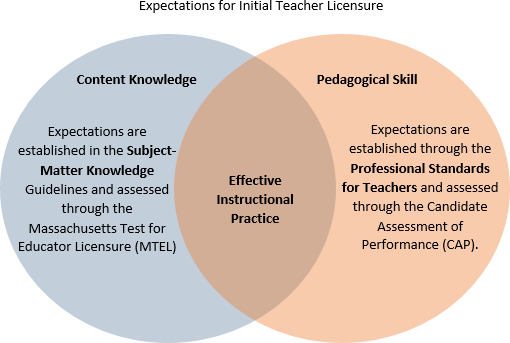 As you can see from the continuum of content knowledge for educators above (p.3), after the provisional licensure stage of an educator’s career, all assessments associated with SMKs begin to assess content knowledge through pedagogy. Whether this is through the content-specific performance assessment of the pre-practicum gateways or during employment through the Educator Evaluation system, eventually it is inappropriate to separate out content knowledge from pedagogical skill.Orientation to Overall Approach	Given the shift in the approach outlined above, there are important notes pertaining to the structure and organization of the Guidelines that follow.Direct reference to a specific Massachusetts Curriculum Framework. Throughout these Guidelines, DESE refers to sets of Massachusetts Curriculum Frameworks. In doing so, DESE is referring to the entirety of the Framework, not just the standards. This will have important implications for programmatic and assessment development decisions preparation providers make to ensure educators do indeed have the depth of knowledge and fluency of content needed to teach the Frameworks. This includes, for instance, introduction sections about sequencing and guiding principles, as well as the recommended resources and appendices. All Massachusetts Curriculum Frameworks are available online. For all licenses with no specific set of Massachusetts Curriculum Frameworks to reference, these Guidelines issue a set of separate content requirements.Implementation of Legacy SMK requirements. Given that some Frameworks have not been updated recently or are currently slated for revision, SMK requirements in these areas will remain unchanged from previous iterations of these Guidelines until new Frameworks are adopted. Once adopted, educators must demonstrate the necessary fluency of content knowledge needed to support all students in mastering expectations outlined in the associated Massachusetts Curriculum Frameworks. Moving forward, implementation timelines for Pre-K— 12 will be the same as those in place for educators enrolled in preparation.Expectations for content knowledge at least two grade spans above and below the license level. In support of a strong vertical progression of learning, educators should have the content knowledge to support students in mastering prerequisite and advanced standards. This expectation also allows teachers to meet students where they are and prepare them for where they are going. In order to fully support students, teachers need to be able to access tools from prior grades, and teachers who are aware of later content can make better choices about what to emphasize, what language to use, and what larger contexts to provide for their students. Programs should prioritize content fluency in the grade span for the license, while ensuring functional content knowledge in the two grade levels below and above the grade span for the license to support students who are developing content outside of the license grade span. For licenses that go up to grade 12, educators should be familiar with advanced content and/or early college content.Crosscutting SMK requirements. There is a set of core knowledge that educators across multiple license areas must know in order to effectively support student learning. These cross- cutting SMKs should be covered in Initial licensure programs and should be assessed by approved preparation providers. These SMKs are outlined at the beginning of the requirement section for each type of license, where applicable.Organized by relationship to a given Massachusetts Curriculum Framework, rather than alphabetically. Rather than listing the SMK requirements for each license type alphabetically (e.g., Biology, Business) we have grouped the licenses so that those connected to similar Frameworks are together. For instance, you will now see all of the license areas that correspond to the Science, Technology/Engineering (STE) Framework (Biology, Physics, Chemistry, etc.) listed together.Subject Matter Knowledge (SMK) RequirementsTeacher Licenses and Levels, 603 CMR 7.06 Crosscutting SMKsThere are a few subject-matter expectations that apply to multiple initial teacher subject and grade span license areas. They are as follows:For all Pre-K—12 educators licensed at the initial teacher level, it is expected that they have the knowledge needed to:Support the integration of standards for literacy across the content areas as outlined in the 2017 ELA/Literacy Framework.Apply basic principles and concepts for digital literacy and computer science in Computing and Society, Digital Tools and Collaboration, and Computing Systems as outlined in the 2016 Digital Literacy Computer Science Framework.Apply the theories of cognitive, social, emotional, language, and physical developmentfrom childhood through adolescence.Understand the characteristics and instructional implications of moderately and severely disabling conditions.Apply special education policies and procedures.Support English learners through English learner education instruction.For all Pre-K—12 educators licensed in Early Childhood, Pre-K—2; Elementary, 1-6; Moderate Disabilities, Pre-K—8 & 5-12; Teachers of Deaf and Hard of Hearing Oral/Aural; and Teachers of Visually Impaired, it is expected that they demonstrate the knowledge needed to support students in mastering the foundations of reading, including:Knowledge of the significant theories, approaches, practices, and programs for developing reading skills and reading comprehension:Current research-based theories and practices for developing proficient and strategic readers; familiarity with programs and approaches for teaching literacy/reading.Principles and research-based instructional practices for developing proficient readers (phonics and word recognition, vocabulary, reading fluency, comprehension, and the reading-writing connection).Theories, research, and instructional practices for supporting readers with diverse cultural and linguistic backgrounds, strengths, and challenges.Knowledge of reading standards as outlined in the 2017 ELA/Literacy Curriculum  Framework: reading for key ideas and details, craft and structure, integration of knowledge and ideas, and range of reading and text complexity.Instructional practices for supporting comprehension in a variety of genres and content areas.Knowledge of selection criteria for classroom literary and informational texts.Principles and research-based instructional practices for developing emergent reader skills (alphabetic principle, concepts of print, phonological and phonemic awareness).Phonemic awareness and phonics; principles, knowledge, and instructional practices.Use of assessment for instruction and intervention.Knowledge of a variety of formal and informal reading assessment tools.Use of data from screening, diagnostic, and formative assessments to identify individual strengths and weaknesses and to differentiate instruction (prepare mini-lessons, select appropriate materials, form flexible groups).Knowledge of Response to Intervention models/components, including tiered instruction, shared responsibility and decision-making, research-based interventions, and progress monitoring.Diagnosis and assessment of reading skills using standardized, criterion- referenced, and informal assessment instruments.Science, Technology, and EngineeringBiology, 8-12Teacher candidates must demonstrate the necessary depth and breadth of content knowledge needed to support all students in mastering expectations outlined in the following Massachusetts Curriculum Framework:2016 Science and Technology/Engineering (STE) Curriculum Framework:Grades 6-8 Life ScienceHigh School BiologyChemistry, 8-12Teacher candidates must demonstrate the necessary depth and breadth of content knowledge needed to support all students in mastering expectations outlined in the following Massachusetts Curriculum Framework:2016 Science and Technology/Engineering (STE) Curriculum Framework:Grades 6-8 Physical ScienceHigh School ChemistryEarth and Space Science, 8-12Teacher candidates must demonstrate the necessary depth and breadth of content knowledge needed to support all students in mastering expectations outlined in the following Massachusetts Curriculum Framework:2016 Science and Technology/Engineering (STE) Curriculum Framework:Grades 6-8 Earth and Space ScienceHigh School Earth and Space ScienceGeneral ScienceLevel: Teacher candidates must demonstrate the necessary depth and breadth of content knowledge needed to support all students in mastering expectations outlined in the following Massachusetts Curriculum Framework:2016 Science and Technology/Engineering (STE) Curriculum Framework:Grades Pre-K—8Level: Teacher candidates must demonstrate the necessary depth and breadth of content knowledge needed to support all students in mastering expectations outlined in the following Massachusetts Curriculum Framework:2016 Science and Technology/Engineering (STE) Curriculum Framework:Grades Pre-K—8High School Earth and Space Science, Physics, Biology and ChemistryPhysics, 8-12Teacher candidates must demonstrate the necessary depth and breadth of content knowledge needed to support all students in mastering expectations outlined in the following Massachusetts Curriculum Framework:2016 Science and Technology/Engineering (STE) Curriculum Framework:Grades 6-8 Physical ScienceHigh School Introductory PhysicsTechnology/Engineering, 5-12Teacher candidates must demonstrate the necessary depth and breadth of content knowledge needed to support all students in mastering expectations outlined in the following Massachusetts Curriculum Framework:2016 Science and Technology/Engineering (STE) Curriculum Framework:Grades 3-8 Technology/EngineeringHigh School Technology/EngineeringMathematicsMathematicsLevel: Teacher candidates must demonstrate the necessary depth and breadth of content knowledge needed to support all students in mastering expectations outlined in the following Massachusetts Curriculum Framework:2017 Mathematics Curriculum Framework:Grades Pre-K—8Level: Teacher candidates must demonstrate the necessary depth and breadth of content knowledge needed to support all students in mastering expectations outlined in the following Massachusetts Curriculum Framework:2017 Mathematics Curriculum Framework:Grades 3-8Model Algebra I Content StandardsModel Geometry Content StandardsModel Mathematics I Content StandardsModel Mathematics II Content Standards8-12 Level: Teacher candidates must demonstrate the necessary depth and breadth of content knowledge needed to support all students in mastering expectations outlined in the following Massachusetts Curriculum Framework:2017 Mathematics Curriculum Framework:Grades 6-High SchoolMathematics/ScienceMiddle School: Mathematics/Science, 5-8Teacher candidates must demonstrate the necessary depth and breadth of content knowledge needed to support all students in mastering expectations outlined in the following Massachusetts Curriculum Frameworks:2016 Massachusetts Science and Technology/Engineering (STE) Curriculum FrameworkGrades 3-8High School Earth and Space Science, Biology, Chemistry and Physics2017 Mathematics Curriculum Framework:Grades 3-8Model Algebra I Content standardsModel Geometry Content StandardsModel Mathematics I Content StandardsModel Mathematics II Content StandardsDigital Literacy and Computer ScienceDigital Literacy and Computer Science (DLCS)PreK-6 Level: Teacher candidates must demonstrate the necessary depth and breadth of content knowledge needed to support all students in mastering expectations outlined in the following Massachusetts Curriculum Framework:2016 Digital Literacy and Computer Science Framework: Grades PreK-85-12 Level:Teacher candidates must demonstrate the necessary depth and breadth of content knowledge needed to support all students in mastering expectations outlined in the following Massachusetts Curriculum Framework:2016 Digital Literacy and Computer Science Framework:English Language Arts (ELA) and LiteracyEnglish, 5-12Teacher candidates must demonstrate the necessary depth and breadth of content knowledge needed to support all students in mastering expectations outlined in the following Massachusetts Curriculum Framework:2017 English Language Arts(ELA)/Literacy Framework:Grades 3-12Speech, AllTeacher candidates must demonstrate the necessary depth and breadth of content knowledge needed to support all students in mastering expectations outlined in the following Massachusetts Curriculum Framework:2017 English Language Arts (ELA)/Literacy Framework:Speaking and Listening Strand, Pre-K—12English Language Arts (ELA) and Literacy and HistoryMiddle School: Humanities, 5-8Teacher candidates must demonstrate the necessary depth and breadth of content knowledge needed to support all students in mastering expectations outlined in the following Massachusetts Curriculum Frameworks:2017 English Language Arts (ELA)/Literacy Framework:Grades 3-102018 History and Social Science Framework:Grades 3-10History/ Social ScienceHistory/Social Science, 1-6Teacher candidates must demonstrate the necessary depth and breadth of content knowledge needed to support all students in mastering expectations outlined in the following Massachusetts Curriculum Framework:a.	2018 History and Social Science Framework:Grades Pre-K-8History/Social Science, 5-12Teacher candidates must demonstrate the necessary depth and breadth of content knowledge needed to support all students in mastering expectations outlined in the following Massachusetts Curriculum Framework:2018 History and Social Science Framework:Grades 3-12Early ChildhoodEarly Childhood, Pre-K—2Teacher candidates must demonstrate the necessary depth and breadth of content knowledge needed to support all students in mastering expectations outlined in the following Massachusetts Curriculum Frameworks:2017 English Language Arts (ELA)/Literacy Framework:Grades Pre-K—42017 Mathematics Curriculum Framework:Grades Pre-K—42016 Science and Technology/Engineering (STE) Curriculum Framework:Grades Pre-K—42018 History and Social Science Framework:Grades Pre-K—4ElementaryElementary, 1-6Teacher candidates must demonstrate the necessary depth and breadth of content knowledge needed to support all students in mastering expectations outlined in the following Massachusetts Curriculum Frameworks:2017 English Language Arts (ELA)/Literacy Framework:Grades Pre-K—82017 Mathematics Curriculum Framework:Grades Pre-K—82016 Science and Technology/Engineering (STE) Curriculum Framework:Grades Pre-K—82018 History and Social Science Framework:Grades Pre-K-8Moderate and Severe DisabilitiesTeacher of Students with Moderate Disabilities Level Pre-K—8:Teacher candidates must demonstrate the necessary depth and breadth of content knowledge needed to support all students in mastering expectations outlined in the following Massachusetts Curriculum Frameworks:2017 English Language Arts (ELA)/Literacy Framework:Grades Pre-K—82017 Mathematics Curriculum Framework:Grades Pre-K—82016 Science and Technology/Engineering (STE) Curriculum Framework:Grades Pre-K—82018 History and Social Science Framework:Grades PreK-8In addition to the content outlined above that aligns with the Massachusetts Curriculum Frameworks, teachers of Students with Moderate Disabilities should demonstrate the following knowledge and skills:Educational terminology for students with mild to moderate disabilities.Preparation, implementation, and evaluation of Individualized Education Programs (IEPs).Design or modification of curriculum, instructional materials, and general education classroom environments for students with moderate disabilities.Instruction on the appropriate use of augmentative and alternative communication and other assistive technologies.Ways to prepare and maintain students with disabilities for general education classrooms; for example, use of behavioral management principles.Knowledge of services provided by other agencies.Federal and state laws and regulations pertaining to special education.Level 5-12:Teacher candidates must demonstrate the necessary depth and breadth of content knowledge needed to support all students in mastering expectations outlined in the following Massachusetts Curriculum Frameworks:2017 English Language Arts (ELA)/Literacy Framework:Grades 3-122017 Mathematics Curriculum Framework:Grades 3-122016 Science and Technology/Engineering (STE) Curriculum Framework:Grades 3-122018 History and Social Science Framework:Grades Pre-K—8In addition to the content outlined above that aligns with the Massachusetts Curriculum Frameworks, teachers of Students with Moderate Disabilities should demonstrate the following knowledge and skills:Educational terminology for students with mild to moderate disabilities.Preparation, implementation, and evaluation of Individualized Education Programs (IEPs).Design or modification of curriculum, instructional materials, and general education classroom environments for students with moderate disabilities.Instruction on the appropriate use of augmentative and alternative communication and other assistive technologies.Ways to prepare and maintain students with disabilities for general education classrooms. For example, use of behavioral management principles.Knowledge of services provided by other agencies.Federal and state laws and regulations pertaining to special education.Teacher of Students with Severe Disabilities, AllTeacher candidates must demonstrate the necessary depth and breadth of content knowledge needed to support all students in mastering expectations outlined in the following Massachusetts Curriculum Frameworks:2017 English Language Arts (ELA)/Framework:Grades Pre-K—82017 Mathematics Curriculum Framework:Grades Pre-K—82016 Science and Technology/Engineering (STE) Curriculum Framework:Grades Pre-K—82018 History and Social Science Framework:Grades Pre-K—8In addition to the content outlined above that aligns with the Massachusetts Curriculum Frameworks, teachers of Students with Severe Disabilities should demonstrate the following knowledge and skills:Definitions, etiologies, and characteristics of severely disabling conditions.Theories, concepts, and methods of assessing physical, emotional, intellectual, and social development in children and adolescents.Theories of language development and the effects of disabilities on learning.ReadingReading theory, research, and practice.Knowledge of the significant theories, practices, and programs for developing reading skills and reading comprehension.Phonemic awareness and phonics: principles, knowledge, and instructional practices.Diagnosis and assessment of reading skills using standardized, criterion-referenced, and informal assessment instruments.Development of a listening, speaking, and reading vocabulary.Theories on the relationships between beginning writing and reading.Theories of first and second language acquisition and development.Preparation, implementation, and evaluation of Individualized Education Programs (IEPs).How to design or modify curriculum, instructional materials, and classroom environments for students with severe disabilities.Ways to prepare and maintain students with severe disabilities for general education classrooms. For example, use of behavioral management principles.Knowledge of services provided by other agencies.Knowledge of appropriate vocational or alternative school programs, or work-study and community- based opportunities and alternative high school programs and how to refer students to them.Federal and state laws pertaining to special education.Techniques for developing skills designed to facilitate placement in least-restrictive environments.Instruction on the appropriate use of augmentative and alternative communication and other assistive technologies.Source and operation of orthotic devices, medical technologies, and computer-moderated prosthetic devices.ArtsDance, AllTeacher candidates must demonstrate the necessary depth and breadth of content knowledge needed to support all students in mastering expectations outlined in the following Massachusetts Curriculum Framework:2019 Arts Framework:Grades PreK-12 Dance StandardsMusic: Vocal/Instrumental/General, AllTeacher candidates must demonstrate the necessary depth and breadth of content knowledge needed to support all students in mastering expectations outlined in the following Massachusetts Curriculum Framework:a. 2019 Arts Framework:i.	Grades PreK-12 Music StandardsTheater, AllTeacher candidates must demonstrate the necessary depth and breadth of content knowledge needed to support all students in mastering expectations outlined in the following Massachusetts Curriculum Framework:2019 Arts Framework:Grades PreK-12 Theatre StandardsVisual Art, Pre-K—8 and 5-12 Level Pre-K-8:Teacher candidates must demonstrate the necessary depth and breadth of content knowledge needed to support all students in mastering expectations outlined in the following Massachusetts Curriculum Framework:2019 Arts Framework:Grades PreK-10 Visual Arts StandardsLevel 5-12:Teacher candidates must demonstrate the necessary depth and breadth of content knowledge needed to support all students in mastering expectations outlined in the following Massachusetts Curriculum Framework:2019 Arts Framework:Grades 3-12 Visual Arts StandardsWorld LanguageWorld Language Level Pre-K—6:Teacher candidates must demonstrate the necessary depth and breadth of content knowledge needed to support all students in mastering expectations outlined in the following Massachusetts Curriculum Framework:2021 World Languages Framework:Proficiency levels:  Novice Low through Advanced Low across all DomainsLevels 5-12:Teacher candidates must demonstrate the necessary depth and breadth of content knowledge needed to support all students in mastering expectations outlined in the following Massachusetts Curriculum Framework:2021 World Languages Framework:Proficiency levels:  Novice Low through Superior across all DomainsLatin and Classical Humanities, 5-12Teacher candidates must demonstrate the necessary depth and breadth of content knowledge needed to support all students in mastering expectations outlined in the following Massachusetts Curriculum Framework:2021 World Languages Framework:Proficiency levels:  Novice Low through Superior across all DomainsHealth and Physical EducationHealth/Family and Consumer Sciences, Alla.  One of the following:Physical Education, Pre-K—8; 5-12a.  One of the following:Teacher of the Deaf and Hard of Hearing and Visually ImpairedTeacher of the Deaf and Hard-of-Hearing, AllTeacher candidates must demonstrate their knowledge and mastery of the content and skills students need to be taught as outlined in the following standards in the Massachusetts Curriculum Frameworks:2017 English Language Arts (ELA)/Literacy Framework:Grades Pre-K—82017 Mathematics Curriculum Framework:Grades Pre-K—82016 Science and Technology/Engineering (STE) Curriculum Framework:Grades Pre-K—82018 History and Social Science Framework:Grades Pre-K—8For Oral/Aural: Additionally, teacher candidates must demonstrate their knowledge and mastery of the following:Hearing and Hearing Technology including:The anatomy and physiology of ear and neural pathways, physics of sound and psychoacoustics including auditory perception, speech acoustics and impact of environmental acoustics on speech understanding and listening.Hearing measurement and etiology (both objective and subjective screening and test methods), test interpretation, hearing levels and the impact on listening and speech perception.Function and uses of available sensory devices and hearing assistive technology.Auditory Functioning including:Typical auditory development, auditory development of children with hearing loss, auditory development using hearing technology, the auditory hierarchy, acoustic phonetics (sounds of speech and transmission/reception), appropriate electroacoustic and functional assessments, and factors that impact auditory development.Spoken Language Communication including:Speech production: sequence of development (typical and atypical), anatomy and physiology of the speech/voice mechanism; and formal and informal speech production assessment measures.For American Sign Language (ASL): Additionally, teacher candidates must demonstrate their knowledge and mastery of the following:Knowledge of the perception, acquisition and processing of language (including both spoken and sign language).Knowledge of strategies for supporting language acquisition in sign language.Knowledge of theories in typical and atypical child development as it relates to children who are deaf or hard of hearing, including emotional, social and intellectual development.Knowledge of the design and modifications of curricular and instructional materials to ensure accessibility of the curriculum for deaf or hard of hearing students with and without special needs.Knowledge of strategies for promoting literacy among students who are deaf or hard of hearing.Knowledge of the clinical foundations of hearing.Knowledge of the relationship between ASL and English and strategies for translating between ASL and English.Knowledge of Deaf culture, Deaf history and the Deaf community.Knowledge of medical, social, and ethical issues related to educating students who are deaf or hard of hearing.Knowledge of Federal and State Special Education Laws, Individualized Education Programs (IEPs) and Section 504 of the Rehabilitation Act of 1973 (29 USC 794) plan development and implementation for students who are deaf or hard of hearing.Critical analysis and application of research relevant to educating students who are deaf or hard of hearing.Teacher of the Visually Impaired, AllTeacher candidates must demonstrate the necessary depth and breadth of content knowledge needed to support all students in mastering expectations outlined in the following Massachusetts Curriculum Frameworks:2017 English Language Arts (ELA)/Literacy Framework:Grades Pre-K—82017 Mathematics Curriculum Framework:Grades Pre-K—82016 Science and Technology/Engineering (STE) Curriculum Framework:Grades Pre-K—82018 History and Social Science Framework:Grades PreK-8In addition to the content outlined above that aligns with the Massachusetts Curriculum Frameworks, teachers of the Visually Impaired should demonstrate the following knowledge and skills:Similarities and differences between visually impaired and non-visually impaired children in emotional, social, physical, and intellectual development.Anatomy and physiology of the eye and visual abnormalities.Historical and current developments in education of the visually impaired in the United States and other countries.How to use state-of-the-art diagnostic information.Medical and educational research related to the visually impaired.Use of English Braille (UEB) for non-technical materials and UEB and Nemeth Braille Code for Mathematics for technical materials.Use of assistive technology, such as low-vision devices.Design or modification of the curriculum and instructional materials for the visually impaired.Ways to prepare visually impaired students for classrooms ranging from general education classrooms to schools for the visually impaired.Features of family support and services.Preparation, implementation, and evaluation of Individualized Education Programs (IEPs).Knowledge of Federal and State Special Education Laws, IEPs, and 504 plan development and implementation for students who are visually impaired.Child development.Basic theories of cognitive, social, emotional, language, and physical development from childhood through adolescence.Characteristics and instructional implications of moderately and severely disabling conditions.Principles and research-based instructional practices for developing emergent reader skills (alphabetic principle, concepts of print, phonological and phonemic awareness).Phonemic awareness and phonics; principles, knowledge, and instructional practices.Use of assessment for instruction and intervention.Knowledge of a variety of formal and informal reading assessment tools.Use of data from screening, diagnostic, and formative assessments to identify individual strengths and weaknesses and differentiate instruction (prepare mini-lessons, select appropriate materials, form flexible groups).Knowledge of Response to Intervention models/components, including tiered instruction, shared responsibility and decision-making, research-based interventions, and progress monitoring.Diagnosis and assessment of reading skills using standardized, criterion-referenced, and informal assessment instruments.BusinessBusiness, 5-12Teacher candidates must demonstrate their knowledge and mastery of the content and skills students need to be taught as outlined in the following:Business communications.Business management.Human resource management.State and federal business law.Business marketing.Accounting principles and procedures.Business technology and information systems.Macro- and microeconomics.Business mathematics.Principles and procedures related to entrepreneurship.English as a Second LanguageEnglish as a Second Language (ESL), Pre-K—6; 5-12Teacher candidates must demonstrate the necessary depth and breadth of content knowledge needed to support all students in mastering expectations:Language and Linguistics.Language as a system: functions and registers of language.The structure and nature of language: Phonology, morphology, syntax, semantics, pragmatics, discourse varieties, aspects of social and academic language, rhetorical registers, and writing conventions.Language variation and change.Language acquisition and literacy development.Theory and research in first and second language acquisition.Knowledge of the significant theories and practices for developing reading skills and reading comprehension in English as a first language at different educational levels.Relevance of linguistic differences between the first and the second language for reading instruction in English.Differences in initial reading instruction in English (including phonemic awareness and phonics) for students who may or may not be literate in their first language: effects of first language literacy on second language learning and literacy.Formal and informal measures for assessing development in reading skills and their use with second language learners.Development of listening, speaking, reading, and writing vocabulary.Approaches and practices for developing writing skills and the use of writing tools.Writing process and formal elements of writing.Oral/Aural fluency in English at different proficiency levels.Social and academic English and academic language for the content areas.Development of metalinguistic skills and vocabulary appropriate to cognitive, academic, and language proficiency levels.Instructional approaches and best practices for teaching ESLFoundations of ESL instruction.Theories and sheltered strategies for developing English language skills in listening, speaking, reading, and writing for English language learners in bilingual or multilingual classrooms from the primary grades on.Research-based practices for English language development.Program models and teaching strategies for developing and integrating language skills.Planning and implementing standards-based ESL and content instruction.Socio-cultural and socio-emotional considerations in teaching ESL.Regional, socioeconomic, and developmental factors influencing language variation and bilingualism or multilingualism.The nature and role of culture and its intersection with teaching and learning.Cultural, racial, ethnic, and linguistic identity.Intercultural communication in the classroom.Special populations and situations: long-term English language learners, English learners with disabilities, and students with limited or interrupted formal education.The role of the community, families, and schools in English language learner education.Formal and informal English language assessment procedures and instruments for English language learners: selection, administration, and interpretation; identification of bias and normal variation in performance, as well as possible differentiation from learning disabilities.Federal and state laws pertaining to the education of English language learners.Theoretical, political, and historical foundations of education for English language learners.Instruction, assessments, resources, research, and advances in the field of ESL.Strategies for school collaboration, family outreach, and community involvement for English language learners.LibraryLibrary, AllTeacher candidates must demonstrate the necessary depth and breadth of content knowledge needed to support all students in mastering expectations:Characteristics, uses, and design of information systems, for standard reference sources and appropriate technologies.Selection, acquisition, organization, and maintenance of information resources.Appropriate equipment for using information resources.Development, organization, management, and evaluation of school library media programs and resource centers.Literature for children and young adults.Selection, adaptation, and production of instructional materials.Federal and state laws and regulations pertaining to media, including those governing access to and reproduction of materials.Ethical issues affecting library media services.Community and governmental resources.Specialist Teacher Licenses and Levels, 603 CMR 7.07Instructional Technology Specialist, AllUnderstand safety and security concepts, security and recovery strategies, and how to support students to deal with cyberbullying and peer pressure.Understand, analyze impact of, and apply technology laws and license agreements and permissions.Recognize, analyze, and evaluate the impact of technology, including cybercrime and assistive technology, in people's lives, commerce, and society.Understand what it means to be a good digital citizen.Select and use appropriate digital tools and varied input techniques, such as keyboards and speech recognition software, to publish multimedia artifacts or to communicate, collaborate, or exchange information.Use online research skills to gather relevant information from multiple digital sources, evaluate the credibility and accuracy of sources, and appropriately attribute sources.Understand that computing devices can take different forms and have different components.Select and use a variety of computing devices and digital tools to troubleshoot and solve simple problems.Differentiate between tasks that are best done by computing systems and humans.Understand the components of a network and network authentication.Possess basic understanding of the relationship among computing systems, networks, and services.Understand binary and Boolean logic and how these are implemented in computer hardware and software.Understand how graphics and text are represented in a computer system.Possess basic understanding of abstractions, computer programs (such as block-based programs), algorithms, and databases.Understand how information can be collected, used, and presented with computing devices or digital tools.Understand how to create a model and use data from a simulation.Understand how to decompose tasks/problems into sub-problems to plan solutions.Understand how to write and analyze algorithms and block-based computer programs using an iterative design process.Collaborate with school and district leaders, content specialists and other stakeholders to identify the appropriate uses of technology resources to support the development, communication, and implementation of plans for improving student performance under M.G.L. c. 69, § 1I.Coach, mode, observe, and provide feedback for teachers in the integration of in-person learning and technology to improve, facilitate, and extend learning and instruction within and beyond the classroom; continuously monitor student progress to inform tailoring of instruction; individualize learning for each student; and allow students to advance to new content based upon mastery.Develop strategies for achieving equitable access to digital resources outside the classroom and connecting educators, students, and parents/guardians.Coach teachers and instruct students in the safe, healthy, legal, and ethical uses of digital information and technologies in people's lives, commerce, and society.Understand the impact of technology on instructional practice, student learning, and resource allocation at the school and district level.Select, support, and evaluate the use of assistive and adaptive technology and accessible educational materials for students and adults.Reading, AllReading Specialist candidates must demonstrate knowledge of the 2017 Massachusetts English Language Arts  and Literacy Framework, specifically:Guiding Principles for English Language Arts and Literacy Programs, andCollege and Career Readiness Anchor Standards for Reading, Writing, Speaking and Listening, and Language.In addition, Reading Specialist candidates must know and demonstrate the necessary depth and breadth of the following content knowledge needed to support all students in mastering grade level expectations:Evidenced-based1 concepts of language and literacy (i.e., supported by evidence presented in peer- reviewed literature).Components of language: phonology, syntax, semantics, morphology, discourse, pragmatics.Components of reading (National Reading Panel, 2000): concepts of print, phonological awareness (including phonemic awareness), phonics, word recognition, fluency, vocabulary, oral language, and comprehension.The reciprocal relationships among:Phonemic awareness, phonological awareness, rapid automatic naming speed, decoding, word recognition, and spelling.Decoding, fluency, and reading comprehension.Background knowledge, vocabulary, decoding, and reading comprehension.Reading comprehension and writing/composition.Listening comprehension and reading comprehension.Reading, writing, language, viewing, speaking, and listening in service of building knowledge.Brain science research related to reading, including how the brain learns to read and neurobiological impacts on reading development.Characteristics of diverse learner profiles, including the strengths and needs commonly demonstrated by multilingual students and students with reading disabilities including dyslexia.Aspects of texts to consider when evaluating and selecting curriculum and print/digital texts, including: dimensions of text complexity, alignment with grade-level topics; curriculum topics, diversity in literacy genres and forms; cultural relevance of text to students; the representation of diverse cultures and perspectives in texts.Aspects of learners to consider when evaluating and selecting curriculum and print/digital texts, including: text quality, a student’s current literacy strengths and needs, background knowledge, interests, stamina and motivation, and reading difficulties and disabilities.Elements of composition, including:Craft and structure of texts in various genres and forms.Composition process.Evidence-based practices for explicit, systematic, and cumulative instruction in the following topics, aligned to grade specific standards in the 2017 Massachusetts English Language Arts and Literacy  Framework and the digital literacy standards of the 2016 Massachusetts Standards for Digital Literacy and Computer Science:Concepts of print, including the alphabetic principle.Phonological and phonemic awareness, including the progression of phonological awareness skills and of phoneme skill development.1 Non-Regulatory Guidance: Using Evidence to Strengthen Education Investments. 29 Nov. 2016. www2.ed.gov/policy/elsec/leg/essa/guidanceuseseinvestment.pdfPhonics for word recognition and spelling, including the systematic, cumulative progression of phonics concepts, syllabication, and spelling rules/generalizations.Oral reading fluency at the word, sentence, and passage levels, including reading sight words with automaticityComprehension, including vocabulary, word knowledge, text structures, summarizing, monitoring for understanding, and integration of content presented in diverse formats.Vocabulary, including approaches for selecting words to teach in-depth and word learning strategies such as the use of context and word parts (morphology).English grammar and usage, and conventions of English.Progressions of writing skills, including: letter formation, encoding/spelling, conventions, sentence structure, paragraph formation.Writing, including idea development, the organization and purpose of arguments, informative/explanatory texts, and narratives; using the writing process; and awareness of task, audience, and purpose.Handwriting and developmentally appropriate keyboarding.Speaking and listening skills, including skills required for collaborative conversations and presentations.Digital/media literacies, with particular emphasis on online research and the evaluation of online information for accuracy and bias.Evidence-based practices for literacy across content areas, including disciplinary literacy.Purposes, attributes, strengths/limitations and administration of various types of assessments including valid, reliable and scientifically-based screening and diagnostic assessments; curriculum-based measurements (CBM); and assessments used for formative, progress monitoring, and summative purposes.Approaches to using assessment data to identify students at risk for reading difficulties and to inform instruction.Structure and purpose of flexible multi-tiered systems that support academic and behavioral needs of all students in a school, including consideration of executive function, self-regulation, working memory, and metacognition.Collaborative leadership and adult learning theories and strategies related to:Effective mentorship and coaching.Planning and leading professional development.Developing a school-based plan for literacy instruction and assessment that integrates evidence- based strategies.The evaluation and selection of core and intervention instructional materials for literacy.Speech, Language, and Hearing Disorders, AllNo license-specific Subject Matter Knowledge (SMK) Requirements. See Regulations for Educator Licensure and Program Approval, section 603 CMR 7.07 (3).Administrator Licenses and Levels, 603 CMR 7.09:Superintendent/Assistant Superintendent, AllNo license-specific Subject Matter Knowledge (SMK) Requirements.School Principal/Assistant School Principal, Pre-K—8; 5-12No license-specific Subject Matter Knowledge (SMK) Requirements.Supervisor/Director, Dependent on Prerequisite LicenseNo license-specific Subject Matter Knowledge (SMK) Requirements.Special Education Administrator, AllNo license-specific Subject Matter Knowledge (SMK) Requirements.School Business Administrator, AllFinancial planning and management methods.Accounting systems.Management of federal and state appropriations for special services (e.g., special education, food, and transportation).Municipal and school finance laws and regulations.Personnel matters including contract negotiations.Purchasing and district level facilities management.Insurance.Payroll.Scheduling.Professional Support Personnel Licenses and Levels, 603 CMR 7.11School Counselor, All PreK-8, 5-12Awareness of the Massachusetts Curriculum Frameworks and their use in advising and supporting students.Skills in utilizing and disseminating results from academic, career, and college assessments for advising and supporting students.Knowledge of the psychology of learning (cognitive, social, physical, mental illness, and emotional development).Understand the diagnosis and treatment of learning and behavior disorders.Knowledge of strategies used for the prevention and treatment of addiction, maltreatment and neglect, and violence.Knowledge of philosophy, principles and empirically supported practices in school counseling.Knowledge and application of ethical practices, regulations and laws (federal, state, and school) .Skills in career and college counseling, including the knowledge of associated resources.Knowledge of research in counseling (statistics, research design, data collection and program evaluation).Skills in group counseling.Ability to consult and collaborate with parents, teachers, administrators, and the community.Application of principles of therapeutic relationshipsSkills in multicultural counseling, identity development, social justice, and advocacy, including the understanding of the historical and social role of schools and schooling in perpetuating causal inequities due to individual and systemic racism.Skills in engaging families and students to provide feedback on their experience and to continue to recognize, challenge, and promote anti-racism in the school experience.School Nurse, AllNo license-specific Subject Matter Knowledge (SMK) Requirements. See Regulations for Educator Licensure and Program Approval, section 603 CMR 7.11 (2).School Psychologist, AllNo license-specific Subject Matter Knowledge Requirements (SMK). See Regulations for Educator Licensure and Program Approval, section 603 CMR 7.11 (3).School Social Worker/School Adjustment Counselor, AllPrinciples of therapeutic relationships.Theories of normal and abnormal intellectual, social, and emotional development.Learning disorders, including emotional issues affecting student achievement, and their treatment.Prevention and treatment of substance abuse, physical and sexual abuse, and violence in Pre-K—12 students.Knowledge of state-of-the-art diagnostic instruments; procedures for testing and interpreting results.Techniques for communicating and working with families, school personnel, and community members.Knowledge of the criminal justice system with particular reference to the juvenile justice system and organizations.Knowledge of medical conditions and medication related to physical disabilities and learning disorders.Federal and state laws and regulations addressing the legal rights of students and families.Appendix A – Required Subject Matter Assessment for LicensureFor several of the MTEL requirements there are alternative options.All Educators are required to take and pass the Communications and Literacy Skills MTEL.Upon adoption of correspondingMassachusetts Curriculum Framework,post-2016Until adoption of corresponding Massachusetts Curriculum Framework, the following legacy SMKrequirements remain in place:i.	Comprehensive Health Framework:a. Pre-K—12Human growth and development: physical (anatomy and physiology), emotional/mental, social, intellectual, and moral.Food science and nutrition.Physical fitness.Human sexuality.Disease prevention and control.First aid, safety, and injury prevention.Tobacco, alcohol, and other substance abuse prevention.Current topics in health education, including family violence, child abuse, suicide, sexually transmitted diseases (including AIDS), teen pregnancy, violence prevention, and eating disorders.Parenting skills, early childhood education, and care.Family and interpersonal relationships.Public health functions and responsibilities.Management.Upon adoption of correspondingMassachusetts Curriculum Framework,post-2016Until adoption of corresponding Massachusetts Curriculum Framework, the following legacy SMKrequirements remain in place:i.	Comprehensive Health Framework:a. Pre-K—12Principles of developmentally sound physical health and fitness.Lifespan growth, development, and nutrition.History and foundations of kinesiology.Range of appropriate play and sports for Pre-K—12 and the relevant motor skills.Knowledge of appropriate physical and safety limitations, legal standards, tort liability, and first aid and Cardiac Pulmonary Resuscitation (CPR).Knowledge of adaptations for students with disabilities.License Area and LevelsRequired Subject Matter Assessment forLicensureTeacher:Biology, 8-12Biology MTELBusiness, 5-12Business MTELChemistry, 8-12Chemistry MTELDance, AllDance MTELDigital Literacy/Computer Science (DLCS), PreK-6; 5-12For PreK-6:  Competency Review or DLCS MTELFor 5-12: DLCS MTELEarly Childhood, PreK-2Early Childhood MTEL and Foundations ofReading MTELEarth and Space Science, 8-12Earth Science MTELElementary, 1-6General Curriculum MTEL and Foundations of Reading MTELEnglish, 5-12English MTELEnglish as a Second Language, PreK-6; 5-12For PreK-6 and 5-12: English as a Second Language MTELWorld Language, PreK-6; 5-12For PreK-6 and 5-12: Chinese (Mandarin), French, German, Italian, Portuguese, Russian, orSpanish MTELGeneral Science, 1-6; 5-8For 1-6: Competency Review or General Science MTELFor 5-8: General Science MTELHealth/Family Consumer Sciences, AllHealth Education MTELHistory/Social Science, 1-6; 5-12For 1-6: Competency Review or History/Social Science MTELFor 5-12: History/Social Science MTELLatin and Classical Humanities, 5-12Latin and Classical Humanities MTELLibrary, AllCompetency ReviewMathematics, 1-6; 5-8; 8-12For 1-6: Elementary Mathematics MTELFor 5-8: Middle School Mathematics MTELFor 8-12: Mathematics MTELMiddle School: Humanities, 5-8Middle School Humanities MTEL or English andHistory/Social Science MTELMiddle School: Math/Science, 5-8Middle School Mathematics/Science MTEL or General Science and Middle School Math MTELMusic: Vocal/Instrumental/General, AllMusic MTELPhysical Education, PreK-8; 5-12For PreK-8 and 5-12: Physical Education MTELPhysics, 8-12Physics MTELSpeech, AllSpeech MTELTeacher of Students with Moderate Disabilities, PreK-8; 5-12For PreK-8: General Curriculum MTEL and Foundations of Reading MTELFor 5-12: Foundations of Reading MTEL andGeneral Curriculum MTEL OR one of the followingone of the following MTEL subject matter tests at the 5–8 or 8–12 grade level: English, History, Middle School Humanities (English/History) (50), Middle School Math/Science (51), Mathematics (47 or 09 only), science (Biology, Chemistry, Earth Science, General Science, Physics), or PoliticalScience/Political Philosophy. (Elementary Math (53), Middle School Math (47)Teacher of Students with Severe Disabilities, AllGeneral Curriculum MTELTeacher of the Deaf and Hard-of-Hearing, AllAmerican Sign Language/Total Communication: General Curriculum and the Sign Language Proficiency Interview (SLPI) has been approved by DESE to meet this requirement.Oral/Aural: General Curriculum MTEL andFoundations of Reading MTELTeacher of the Visually Impaired, AllGeneral Curriculum MTELTechnology / Engineering, 5-12Technology/Engineering MTELTheater, AllTheater MTELVisual Art, PreK-8; 5-12For PreK-8 and 5-12: Visual Art MTELSpecialist Teacher:Instructional Technology Specialist, AllNo subject matter MTELReading, AllReading MTELSpeech, Language, and Hearing Disorders, AllNo subject matter MTELAdministrator:Superintendent/Assistant Superintendent, AllNo subject matter MTELSchool Principal/Assistant School Principal, PreK- 8; 5-12No subject matter MTELSupervisor/Director, Dependent on PrerequisiteLicenseNo subject matter MTELSpecial Education Administrator, AllNo subject matter MTELSchool Business Administrator, AllNo subject matter MTELProfessional Support Personnel:School Counselor, AllNo subject matter MTELSchool Nurse, AllNo subject matter MTELSchool Psychologist, AllNo subject matter MTELSchool Social Worker/School AdjustmentCounselor, AllNo subject matter MTEL